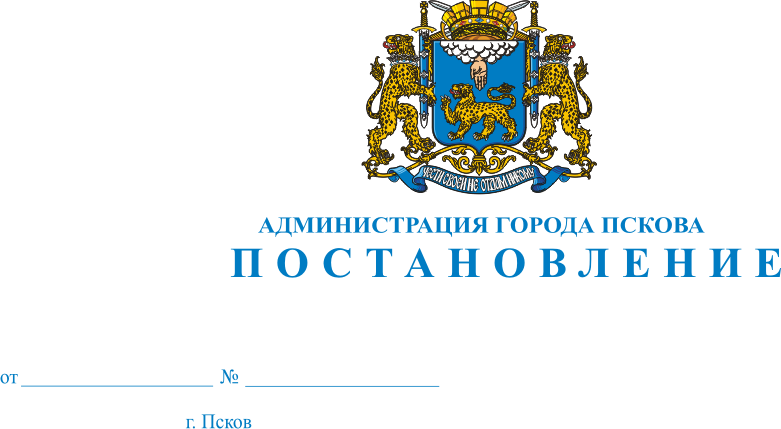 О внесении изменений в Постановление Администрации города Пскова от 05.06.2009 № 938«Об утверждении Порядка  деятельности комиссии по землепользованию и застройке города Пскова и ее состава»В целях  приведения муниципальных правовых актов в соответствие с действующим законодательством, в соответствии с Градостроительным  кодексом  Российской Федерации, Правилами  землепользования и застройки города Пскова на основе правового зонирования территории, утвержденными  Постановлением Псковской городской Думы от 08.07.2003  №112, Решением Псковской городской Думы от 15.05.2009 №789 «Об утверждении Положения о комиссии по землепользованию  и застройке города Пскова и внесении изменений в отдельные муниципальные правовые акты», Решениями Псковской городской Думы от 30.05.2012 № 125 и от 27.02.2013 № 457 О внесении изменений в Решение Псковской городской Думы от 15.05.2009 № 790 «О персональном составе членов комиссии по землепользованию  и застройке города Пскова от Псковской городской Думы», в связи с изменением структуры Администрация города Пскова,  руководствуясь статьями 32, 34 Устава муниципального образования «Город Псков», Администрация города Пскова                                    ПОСТАНОВЛЯЕТ:1. Приложение 2 к Постановлению  Администрации города Пскова от 05.06.2009 № 938 «Об утверждении Порядка деятельности   комиссии по землепользованию  и застройке города Пскова и ее состава» изложить в следующей редакции:«Приложение 2 к Постановлению  Администрации города Пскова от 05.06.2009 № 938Состав Комиссии по землепользованию  и застройке города Пскова 1.Коваленко Владимир Александрович, депутат Псковской городской Думы – председатель комиссии;2.Можаев Александр Михайлович, заместитель Главы Администрации города Пскова – заместитель председателя  комиссии;3. Сысоева Марианна Борисовна, консультант Контрольного Управления Администрации города Пскова – секретарь комиссии;4. Васильева Ольга Геннадьевна, и.о. председателя Комитета правового обеспечения и кадровой работы Администрации города Пскова – член комиссии;5. Клименко Ирина Георгиевна, начальник Управления по градостроительной деятельности Администрации города Пскова – член комиссии;6. Морозова Лариса Олеговна, председатель Комитета по управлению муниципальным имуществом Администрации города Пскова – член комиссии;7. Барабанов Сергей Александрович, депутат Псковской городской Думы- член комиссии; 8. Лесников Валерий Семенович, депутат Псковской городской Думы- член комиссии;9. Болотин Константин Васильевич, депутат Псковской городской Думы- член комиссии;10. Вдовина Наталья Ивановна, депутат Псковской городской Думы- резервный член комиссии;11.Зубова Валентина Анатольевна, советник Главы города Пскова - член комиссии.»2. Опубликовать настоящее Постановление в газете «Псковские Новости» и разместить на официальном сайте муниципального образования «Город Псков» в сети Интернет.3. Настоящее постановление вступает  в силу с момента опубликования.4. Контроль за исполнением настоящего Постановления возложить на заместителя Главы Администрации города Пскова Можаева А. М.Глава Администрации города Пскова                                                                И. С. Чередниченко                                                                                